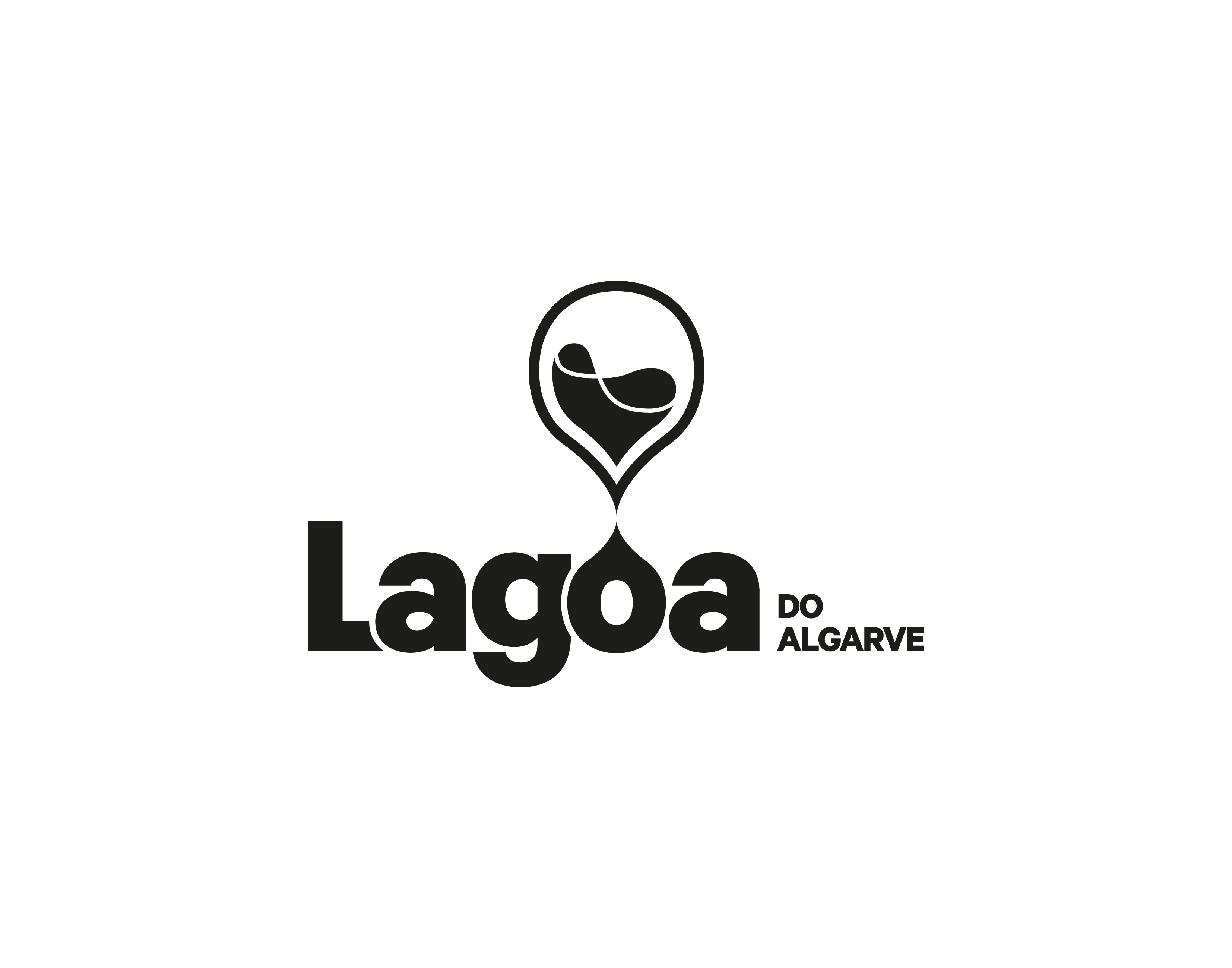 ADAPTAÇÃO AO MEIO AQUÁTICOBebésNível 0Nível 1Nível 2Nível 3Nível 4Lagoa a NadarAtividade FísicaNatação JovemNatação ArtísticaNATAÇÃO ADAPTADA NATAÇÃO / POLOManutençãoHidroginásticaREABILITAÇÃOHIDROTERAPIA (adultos)ClasseDiasHorasLocalProf.Bebés Cavalo-marinho9-12 Meses ASábado09.30 – 10.00P2Nuno AmaralBebés Cavalo-marinho9-12 Meses BSábado10.30 – 11.00P2Nuno AmaralBebés Caranguejo13 -24 Meses ASábado10.00 – 10.30P2Nuno AmaralBebés Caranguejo13 -24 Meses BSábado11.00 – 11.30P2Nuno AmaralBebés Caranguejo13 -24 Meses CSábado09.00 – 09.30P2Nuno AmaralBebés Caranguejo13 -24 Meses DSábado11.30 – 12.00P2Nuno AmaralBebés Polvo A25-36 MesesSexta-feira18.30 – 19.00P2Nuno AmaralBebés Polvo B25-36 MesesSábado08.30 – 09.00P2Ana CatarinaBebés Polvo C25-36 MesesSábado12.00 – 12.30P2Nuno AmaralBebés Polvo D25-36 MesesSábado12.30 – 13.00P2Nuno AmaralBebés Polvo E25-36 MesesSexta-feira16.30 - 17.00P2João AzevedoBebés Foca A36-48 MesesSexta Feira18.00 – 18.30P2João AzevedoBebés Foca B36-48 MesesQuinta-feira18.00 – 18.30P2Anabela CruzBebés Foca C36-48 MesesQuarta-Feira19.30 – 20.00P2Anabela CruzBebés Foca D36-48 MesesSábado09.00 – 09.30P2Ana CatarinaBebés Foca E36-48 MesesTerça-feira18.00 – 18.30P2João AzevedoBebés Foca F36-48 MesesTerça-feira17.00 - 17.30P2João AzevedoBebés Foca G36-48 MesesQuinta-feira18.30 – 19.00P2Nuno AmaralBebés Foca H36-48 MesesTerça-feira18.30 - 19.00P2Nuno AmaralBebés Foca I36-48 MesesSexta-feira19.00 – 19.30P2Nuno Amaral Tartaruga A4/5 AnosSábado12.00 – 12.30P2Anabela Cruz Tartaruga B4/5 AnosQuarta-Feira17.30 – 18.00P2João Antunes Tartaruga C4/5 AnosQuinta-Feira17.00 – 17.30P2Helena Cabrita Tartaruga D4/5 AnosSexta-feira17.15 – 17.45P2Helena CabritaTartaruga E4/5 AnosSexta-feira17.00 – 17.30P2João AzevedoTartaruga F4/5 AnosTerça-feira17.00 - 17.30P2Helena Cabrita Tartaruga G4/5 AnosSábado12.30 – 13.00P2Anabela CruzTartaruga H4/5 AnosTerça-feira16.30 - 17.00P2Helena CabritaTartaruga I4/5 AnosQuinta-Feira19.00 – 19.30P2Nuno AmaralTartaruga J4/5 AnosSexta-feira19.30 – 20.00P2Anabela CruzTartaruga k4/5 AnosSegunda-feira17.45 – 18.15P2Ana CatarinaTartaruga L4/5 AnosTerça-feira19.00 – 19.30P2Nuno AmaralTartaruga M4/5 AnosSexta-feira19.30 – 20.00P2Nuno AmaralClasseDiasHorasLocalProf.0+VelhosSegunda e Sexta19.30 – 20.0020.00 – 20.30P2Anabela Cruz0ASegunda e Quarta19.00 – 19.30P2Emanuel Domingos0BTerça e Quinta16.30 – 17.00P2Pedro Tomé0CSegunda e Quarta18.45 – 19.15P2Pedro Tomé0DSegunda e Quarta18.15 – 18.45P2Pedro Tomé0ETerça e Sexta17.30 – 18.00P2João Azevedo0FSegunda e Quinta17.30 – 18.00P2João Santos0GSegunda e Quarta18.00 – 18.30P2João Antunes0HTerça e Quinta17.30 – 18.00P2Paulo Sousa0ITerça e Quinta19.00 – 19.30P2Ana CatarinaClasseDiasHorasLocalProf.1ATerça e Sexta18.30 – 19.10P1 ou P3P2João Azevedo1BTerça e Quinta17.20 – 18.00P1/P2Ana CatarinaSegunda e Quinta17.10 – 17.50P2 ou P3João Antunes 1DTerça e Sexta19.10 – 19.50P2, P3 ou P1João Azevedo1ETerça e Quinta18.45 – 19.25P2 ou P3Anabela Cruz1FTerça e Quinta19.25 – 20.05P1/P2Anabela Cruz1GTerça e Quinta18.00 – 18.40P1/P3Ana Catarina1HSegunda e Quinta16.30 – 17.10P1/P3João Antunes1ISegunda  e Quinta16.40 – 17.20P1/P3João Santos1JQuartaSábado18.10 – 18.5010.20 – 11.00P1/P3Ricardo Gonçalves1LTerça e Sexta19.50 – 20.30P1/P3João AzevedoClasseDiasHorasLocalProf.2 AQuarta e Sexta18.00 – 18.40P1Ana Catarina2 BTerça e Quinta18.00 – 18.40P1 Pedro Sequeira2 CTerça e Quinta17.20 – 18.00P1Pedro Sequeira2 DTerça e Quinta17.10 – 17.50P1Pedro Tomé2 ESegunda e Quarta18.40 – 19.20                     P3/P1Paulo Sousa2 FTerça e Sexta18.40 – 19.20P1Ricardo Gonçalves2 GSegunda Sábado18.40 – 19.2011.00 – 11.40P1Ana Catarina2 HTerça e Sexta 19.40 – 20.20P1Ana Catarina2 IQuinta Sábado18.40 – 19.2009.20 – 10.00P1Ricardo GonçalvesClasseDiasHorasLocalProf.3 A Segunda, Quarta eSábado17.00 - 17.4009.00 – 10.00P1Pedro Tomé3 BSegunda, Quarta e Sábado18.40 – 19.2009.00 – 10.00P1Anabela Cruz3 CTerça, Quinta eSábado19.20 – 20.0009.00 – 10.00P1Paulo Sousa3 DQuarta, Sexta eSábado18.00 – 18.4009.00 – 10.00P1Paulo Sousa3 ETerça, SextaSábado17.20 – 18.0009.00 – 10.00P1Anabela Cruz3 FSegunda, Quarta eSábado19.20 – 20.0009.00 – 10.00P1Paulo SousaClasseDiasHorasLocalProf.4 ASegunda, Quarta e Sábado17.40 – 18.4009.00 – 10.00P1Anabela CruzClasseDiasHorasLocalProf.Lagoa a NadarSegundaTerça e Quinta17.40 – 18.4018.00 – 19:00P1Paulo SousaClasseDiasHorasLocalProf.Natação Jovem Quarta e Sexta17.20 – 18.00P1/P3Ana CatarinaNatação Jovem AvançadaSegundaQuartaSexta19.20 – 20.0019.20 – 20.2018.40 – 19.40P1/P3Ana CatarinaNatação LúdicaAprendizagemTerça Sexta20.00 – 20.4018.40 – 19.20P2/P3Helena CabritaAnabelaClasseDiasHorasLocalProf.Natação ArtísticaQuartaSábado19.30 – 21.0008.45 – 10.15P3P1Catarina CostaClasseDiasHorasLocalProfessorNataçãoAdaptada ASegunda e Quarta16.30 – 17.00P2Pedro Sequeira Carla ConstantinoNataçãoAdaptada BSegunda e Quarta17.00 – 17.30P2Pedro Sequeira Carla ConstantinoNataçãoAdaptada Aperf.Quarta16.45 – 17.25P2Paulo SousaClasseDiasHorasLocalProf.Natação PóloQuartaSextaSábado17.10 – 18.1019.40 – 20.2010.00 – 11.00P1Tiago AugustoClasseDiasHorasLocalProf.Man ATerça e Quinta19.30 – 20.10P2Nuno AmaralMan BSegunda e Quarta20.00 – 20.40P2Anabela CruzMan AvançadaTerça e Quinta19.00 – 19.40P2Pedro SequeiraClasseDiasHorasLocalProf.Aqua-sénior (1)Segunda e Quarta09.00-09.40P3Helena CabritaAqua-sénior (2) Segunda e Quarta10.00-10.40P3Anabela e RicardoAqua-sénior (3)Segunda e Quarta11.00-11.40P3Anabela e RicardoAqua-sénior (4)Terça e Sexta09.00-09.40P3Bárbara e Pedro ToméAqua-sénior (5)Terça e Sexta11.00-11.40P3Bárbara e Pedro ToméAqua-sénior (6)Segunda e Quarta16.00-16.40P3Helena Cabrita e RicardoAqua-sénior (7)Terça e Quinta15.30-16.10P1 Pedro ToméAqua-sénior (8)Quarta08.10-08.50P3Helena CabritaAqua-sénior (9)Terça e Quinta08.10-08.5009.00-09.40P3Bárbara BeneditoAqua-fitness (1)Segunda e Quarta18.20-19.00P3Ricardo e BárbaraAqua-fitness (2)Segunda e Quinta19.10-19.50P3Ricardo e Helena Aqua-fitness (3)Quinta e Sábado18.20-19.0010.20-11.00P3Helena e AnabelaAqua-trainingSegunda e Quinta20.00 - 20.40P3Ana CatarinaAqua-bike (1)Segunda 08.10-08.50P3Bárbara BeneditoAqua-bike (2)Sexta 08.10-08.50P3Bárbara BeneditoAqua-bike (3)Quarta19.10-19.50P3Bárbara BeneditoAqua-jump(2)Sexta18.00-18.40P3Helena CabritaClasseDiasHorasLocalTerapeutaHTP A 2xSegunda e Quinta15.00 – 15.45P2Carla ConstantinoHTP B 2xSegunda e Quinta15:45 – 16.30P2Carla ConstantinoHTP C 2xTerça e Sexta15.00 – 15.45P2Carla ConstantinoHTP D 2xTerça e Sexta15.45 – 16.30P2Carla ConstantinoHTP E 2xSegunda e Quinta09.05 – 09.50P2Carla ConstantinoAqua Sénior Dinâmica 1Quinta e Sábado11.00 – 11.4011.00 – 11.40P3Jorge NunesAqua Sénior Dinâmica 2Terça e Sexta10.00 – 10.40P3Jorge Nunes